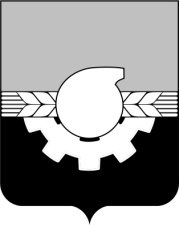 АДМИНИСТРАЦИЯ ГОРОДА КЕМЕРОВОПОСТАНОВЛЕНИЕот 11.02.2022 № 320Об условиях приватизации нежилого помещения, расположенного по адресу: г. Кемерово, ул. Арочная, 41В соответствии с Федеральным законом от 21.12.2001 № 178-ФЗ 
«О приватизации государственного и муниципального имущества», положением «О порядке приватизации муниципального имущества города Кемерово», утвержденным решением Кемеровского городского Совета народных депутатов от 24.04.2015 № 403, положением «Об организации и проведении продажи государственного или муниципального имущества в электронной форме», утвержденным постановлением Правительства РФ № 860 от 27.08.2012, Прогнозным планом приватизации муниципального имущества города Кемерово на 2022 год, утвержденным решением Кемеровского городского Совета народных депутатов от 26.11.2021 № 35, отчетом об оценке рыночной стоимости от 11.01.2022 № 21-121-99, выполненным 
ООО «Инвест»:1. Признать утратившим силу постановление администрации города Кемерово от 11.06.2021  № 1679 «Об условиях приватизации нежилого помещения, расположенного по адресу: г. Кемерово, ул. Арочная, 41».2.  Утвердить условия приватизации нежилого помещения  общей площадью 69,8 кв.м  (кадастровый номер: 42:24:0501002:9236), расположенного по адресу: г. Кемерово, ул. Арочная, 41. 2.1. Установить способ приватизации – продажа муниципального имущества в электронной форме на аукционе.2.2 Установить форму подачи предложений о цене – открытая.2.3 Установить начальную цену нежилого помещения в соответствии с отчетом об оценке рыночной стоимости в размере 3 000 777 (три миллиона семьсот семьдесят семь) рублей с учетом НДС.3. Здание, расположенное по адресу: ул. Арочная, 41, включено в перечень объектов культурного наследия (памятников истории и культуры) регионального значения, расположенных на территории г. Кемерово (постановление Коллегии Администрации Кемеровской области от 20.12.2007 № 358).4. Комитету по работе со средствами массовой информации 
администрации города Кемерово (Н.Н. Горбачева) обеспечить официальное опубликование настоящего постановления.5. Контроль за исполнением данного постановления возложить 
на  председателя комитета по управлению муниципальным имуществом города Кемерово Н.Ю.Хаблюка.И.о. Главы города 	     	                                                           Д.В. Анисимов